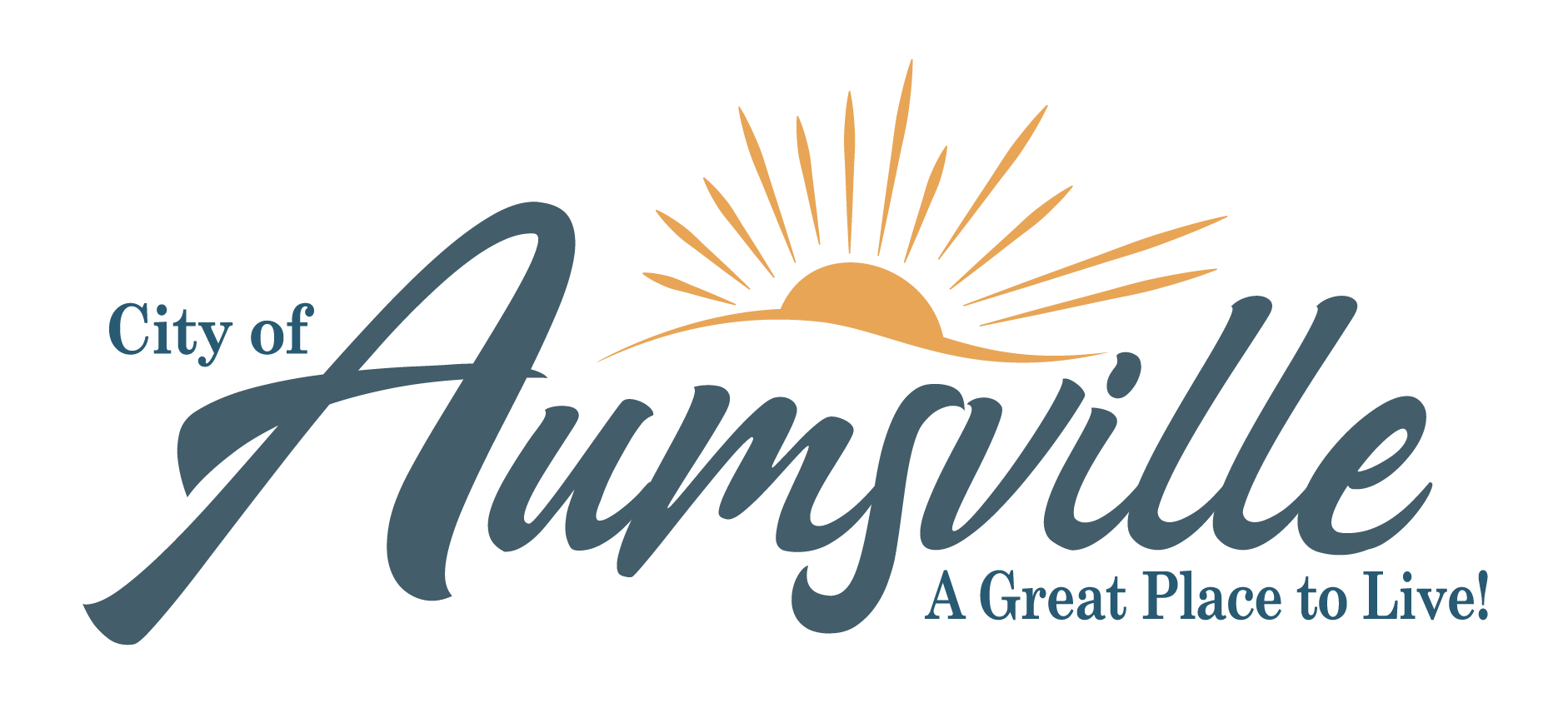 ZOOM MEETING LINK:   CLICK HEREMEETING ID:  813 0705 0605PASSCODE:     779727 CALL TO ORDER AND PLEDGE OF ALLEGIANCE: 7:00PM Approve AgendaPRESENTATIONS, PROCLAMATIONS AND VISITORS      	Public Comment: Public Comment will be accepted from in-person and online attendees at this time. Comments are limited to 5 minutes for comments on items other than Public Hearings listed below. There is a public comment period within each hearing. You may also submit comments by emailing City Administrator Ron Harding at rharding@aumsville.us by noon on April 24, 2023.Visitors: For information about how to attend the meeting online, please call City Hall at 503.749.2030 or email tnichols@aumsville.us to request log in instructions. Information will also be posted on our website at:        Meetings | City of Aumsville OregonCONSENT AGENDA – Action 
 a) Approval of minutes from April 10, 2023 Regular Meeting. 
 b) Accounts Payable and Payroll RegisterPUBLIC HEARINGS - None OLD BUSINESS – None NEW BUSINESS 	                                                                                                               a) Sewer Collection Cleaning and TV Inspection – Assistant Public Works Director Matthew Etzel    															                                                                                                                   b) Resignation of Planning Commissioner – Term Ending December 31, 2024							                                                                                      c) Resolution 3-23 – A Resolution Authorizing 2022-2023 Budget Amendment in the Water and Sewer Fundsd) Agreement for City-Wide Special Event - Street Dance 	                         CITY ADMINISTRATOR REPORT – Information							a) Corn Festival Grand Marshal			           MAYOR AND COUNCILORS REPORTS  GOOD OF THE ORDER – Other Business May Come Before the Council at This Time CORRESPONDENCE – None  ADJOURNMENT REGULAR MEETING EXECUTIVE SESSION – None 